Publicado en Madrid el 11/04/2019 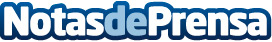 Ontruck celebra su encuentro anual con transportistas de MadridLa compañía les ha avanzado las nuevas funcionalidades que incluirá próximamente su plataformaDatos de contacto:OntruckNota de prensa publicada en: https://www.notasdeprensa.es/ontruck-celebra-su-encuentro-anual-con Categorias: Logística Recursos humanos Industria Automotriz http://www.notasdeprensa.es